TidsplanEm tidsplan er et nyttig hjelpemiddel for å planlegge, få oversikt og å holde fokus på A teamets overordnede mål. Det er mange måter å utforme tidsplanen på. Under viser vi to eksempler; Årshjulet (ppt.)Kan gjelde for et enkelt år, evt.  4 år (2020)Gir raskt god oversikt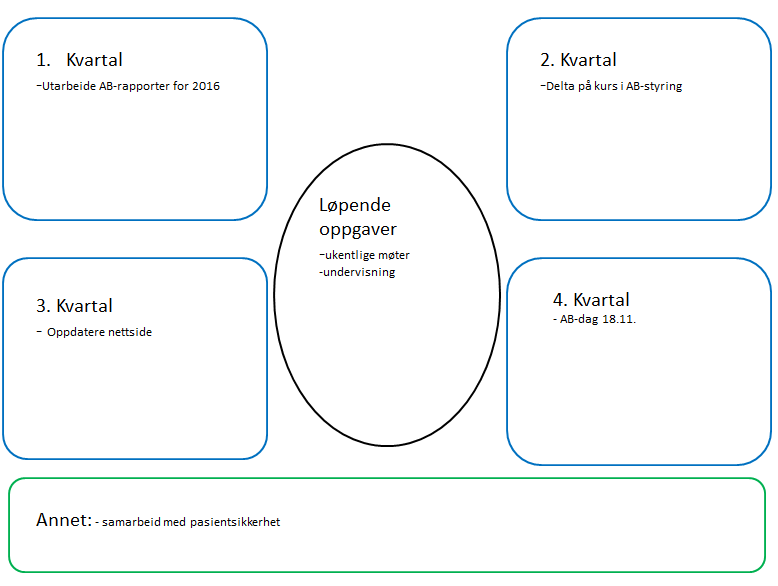 Fremdriftsplan (excel)-Tidsperioder defineres etter behov- Er mer detaljert og tydeliggjør ansvar, definerer klare tidsrammer, dokumenterer fremdrift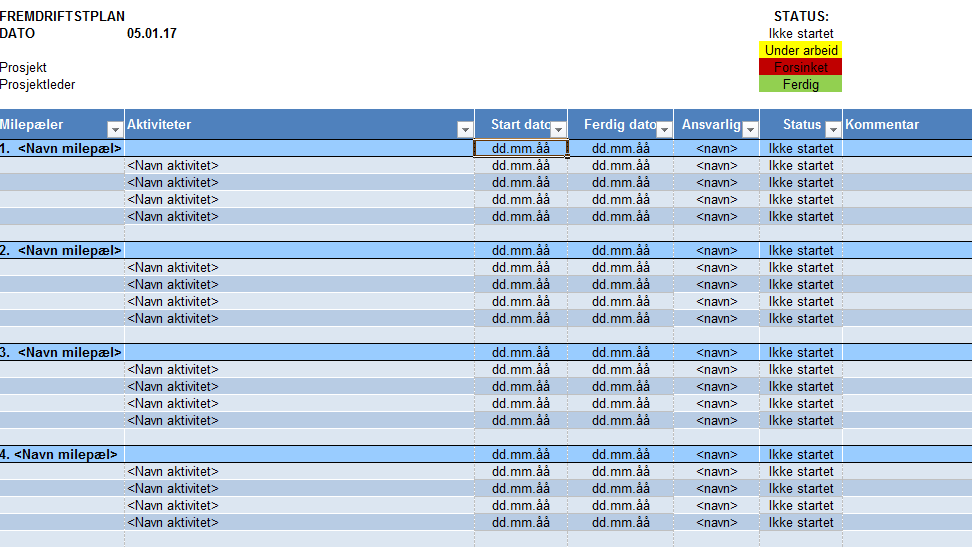 